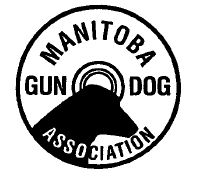 MANITOBA GUN DOG ASSOCIATION INC.October 23, 2018 MinutesPresent:	Matt Mutcheson, Blake Hasiuk, Crystal Fulton, Shaun Booth, Gail Komadoski, Mark HastieAbsent:	Marilyn Bayrak, Keith Lovelace, Colin McMichael, Charlie RossReview and approve Sept. 16, 2018 minutes:  Motion: to accept the minutes as presented.													CARRIEDCorrespondence:  Incoming –  CKC statements                               Outgoing – n/aFinancial Report:  Motion:  to accept the report as presented once corrections are made to the Sept. field trial income.  Note that report was provided to Matt to present on Marilyn’s behalf.										CARRIEDMembership Report:    At this time 46 regular, 4 spousal and 3 associate memberships have been paid.Unfinished Business:  Contacts – nothing to report at this time.  Will be removed from agenda.Website – Carrie has been updating the pages as information is made available.  Update from Fundraising Committee – nothing new to report at this time.Grey Cup Tickets Organizer – 100 sold tickets already returned.Freezers – three freezers have been moved and are being filled with birds as they become available.Grounds Report – draft report sent from Colin to Matt, but not everyone has had a chance to review.  Matt will forward to executive who are to provide comments to Crystal so they can be collated and sent back to Colin for the Grounds Committee to consider.	Plaque for Lifetime Members – Crystal shared an image of the style of plaque.  Final cost to come and plaque to be ready for awards lunch.Awards Banquet – Dec. 1 date is booked and Gail is working with location to finalize menu.AGM – at last year’s AGM a motion was made to leave grounds to the MB Habitat Heritage Corp. but nothing was agreed upon for assets.  This will go on AGM agenda under Unfinished Business.Nominating Committee – Blake, Crystal, Mark and Gord Mckenzie met on Oct.21 and are presenting the following for the next executive:President - Colin McMichael (Blake still needed to confirm Colin’s approval at the time of the meeting).     1st VP – Bob Norris	2nd VP – James Oake	Secretary – Fred Benjaminson	Treasurer – Tracy Lennartz	Directors – Dewayne Hay & Geoff Plouffe	Note that Shaun and Keith have another year to finish their terms.Ross Peden – he has received his letter.New Business: Judges – Dewayne is working on Hunt Test judges and Gail is working on Field Trial judges.2019 Events – Dewayne will chair the hunt test and Helen Hasiuk will be secretary.  Matt will act as chair and secretary of the June field trial.  Blake will ask Bob Norris if he will chair the Sept. field trial.Gate – there has been damage done to the main gate and a new lock is required.  This information will be forwarded to the grounds committee in case they are not aware.Decals – Awards Canada is able to provide a minimum order of 100 decals for a total cost of $324.31, which means we would have to increase the price we sell them for from $3 to $3.50 to cover cost.  Suggestion that they are sold at $10 as a fundraiser.  Date of Next Meeting:  Sunday, Nov. 18 @ 1pm at Gail’s.Adjournment:   Motion:  to adjourn at 8:11pm.						CARRIED